My little safebook0. Vorbereitung1. Informationen beschaffenJeder liest das zugeteilte Kapitel für sich alleine durch und markiert dabei wichtige Stellen und unklare Wörter (15 Minuten).Vergleicht in der Gruppe die wichtigen Stellen und klärt alle Fragen. Jeder sollte den Text ganz verstehen (15 Minuten).2. Informationen strukturieren und verarbeitenEinigt euch auf ca. 3 Themen oder Fragen und notiert sie als Untertitel (5 Minuten). Verteilt diese Themen in der Gruppe und schreibt kurze Texte dazu. Dieser Text sollte beim Lesen komplett verständlich sein und 30-60 dauern (15 Minuten).Tauscht diese Texte untereinander aus und überarbeitet sie (15 Minuten).3. Lernfilm vorbereitenLest die Kriterien (5 Minuten).Klärt in der Gruppe, was für Bilder es braucht. Sucht sie aber noch nicht (5 Minuten)!Teilt eure Arbeit auf (20 Minuten):Textbüro: Überlege den richtigen Ablauf der Themen. Überarbeitet den Text so, dass er aus einem Guss daherkommt.Bilder: Beschaffe die Bilder, stelle sie selbst her.Titel: Schreibe alle nötigen Titel und Untertitel.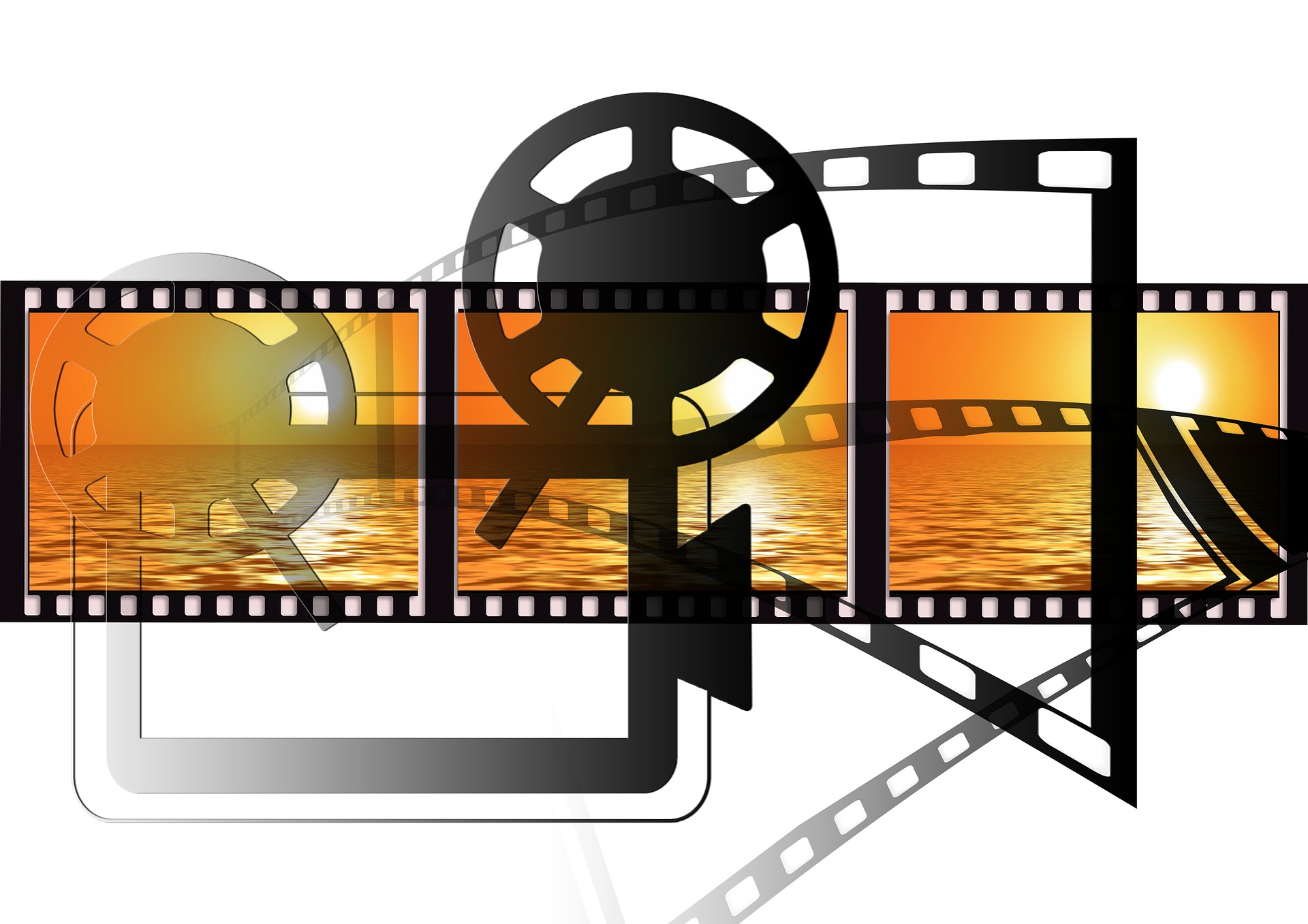 Verteilt die Rollen für den Film (2 Minuten):Text sprechenBilder legenKamera bedienenAblauf beobachten und Tipps gebenÜbt den Ablauf zwei- bis dreimal (15 Minuten).4. Lernfilm aufnehmenNehmt den Film dreimal am Stück auf (20 Minuten).Schaut gemeinsam die drei Versionen und entscheidet euch für die Beste (15 Minuten).MaterialZeitwächterVermittlungs-künstlerKonzentrations-guruAufgabenmeisterNotizpapierSchreibzeugGerät mit Timer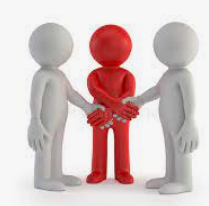 Namen: